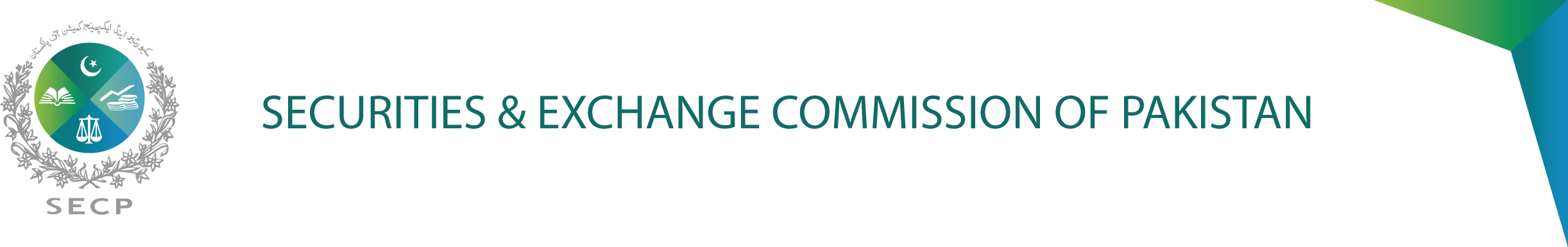 PRESS RELEASEFor immediate release April 21, 2021SECP Publishes Guidance Paper on Convertible Debt SecuritiesISLAMABAD, April 21: In light of SECP’s commitment to promote capital formation and educate potential issuers and investors about different modes of financing and investment avenues, a Guidance Paper detailing mechanics and elements for issuance of Convertible Debt Securities (CDS) has been published. The said paper is available on SECP’s website and can be accessed through following link https://www.secp.gov.pk/document/guidance-paper-relating-to-issuance-of-convertible-debt-securities/?wpdmdl=42210&refresh=607fca65241141618987621 Convertible debt security is a hybrid instrument having both debt and equity features. Initially it is a fixed-income security that yields interest payments and subsequently can be converted into specified number of equity shares. The conversion from debt security to shares can be done at certain times during the instrument’s life and is usually at the discretion of the security holder/investor. Investors in CDS can benefit from a steady income stream (payment of coupon/profit rate) and repayment of principal at maturity, while retaining the option to share in potentially higher equity values i.e. if the conversion option is exercised.There is a global surge in issuance of CDS due to low cost involved. Approximately $92 billion of convertible securities have been issued in first half of calendar year 2020. However, Pakistan has not witnessed CDS issuances by the public listed companies barring few banks that used these instruments for meeting their tier I and tier II capital requirements.The Guidance Paper mainly covers, features of CDS, its benefits to investors, opportunities for issuers, criteria for issuance of these and steps involved. As a part of capital market development, SECP will be conducting webinars for creating awareness among potential issuers and other stakeholders relating to issuance of CDS. ایس  ای سی پی نے  کنورٹ ایبل ڈیٹ سیکورٹیز   کے اجراء پر گائیڈ نوٹ جاری کر دیا اسلام آباد ( اپریل 21) سکیورٹیز اینڈ ایکسچینج کمیشن آف پاکستان نے کپیٹل مارکیٹ میں سرمائے کی تشکیل کو فروغ دینے  اور سرمایہ کاروں سے کنورٹ ایبل  ڈیٹ سکیورٹیز میں موجود سرمایہ کاری کے  مواقع اور طریق کار سے متعلق آگہی دینے کے لئے   ڈیٹ سیکورٹیز     کے اجراء اور سرمایہ کاری کے طریق کار پر مبنی گائیڈ نوٹ جاری کیا ہے۔  یہ گائیڈ نوٹ ایس ای سی پی کی ویب سائٹ پر دستیاب ہے۔ کنورٹ ایبل ڈیٹ سکیورٹیز فنانشل سیکٹر کا ایک ہائبرڈ انسٹرمنٹ ہے جس میں دیٹ اور سکیورٹیز ، دونوں کے فوائد موجود ہوتے ہیں۔  کنورٹ ایبل ڈیٹ سکیورٹیز  سے شروع میں سکیورٹی سے انٹرسٹ  کی مد میں فکسڈ انکم  حاصل کی جاتی ہے  اور کچھ مدت کے بعد اسے ایکوٹی حصص میں تبدیل  کر دیا جاتا ہے۔  ڈیٹ سکیورٹیز کو انسٹرومنٹ  کی کل مدت کے دوران مختلف  متعین اوقات میں   سرمایہ کار کی خواہش پر حصص میں تبدیل کروایا جا سکتا ہے۔  تاہم، کنورٹ ایبل ڈیٹ سکیورٹیز میں  حصص میں تبدیل کرنے کی سہولت کی وجہ سے عموماً فکسڈ انکم  کے روایتی انسٹرومنٹ کے مقابلے میں کم منافع حاصل ہوتا ہے  تاہم   انسٹرومنٹ  کو حصص میں تبدیل کر کے رسک کے ساتھ ساتھ منافع بڑھایا جا سکتا ہے۔ 
دنیا بھر میں کنورٹ ایبل ڈیٹ سکیورٹیز  کا رجحان بڑھتا جا رہا ہے کیونکہ اس کا اجراء کم قیمت ہوتا ہے اور سرمایہ کار حالات کے مطابق  اپنی سرمایہ کاری کو ایڈجسٹ کر سکتا ہے۔  سال 2020 کے پہلے چھ ماہ میں دنیا بھر میں 92 ارب  ڈالر کے کنورٹ ایبل سکیورٹیز جاری کی گئیں تاہم پاکستان میں ابھی تک پبلک لسٹڈ کمپنیوں کی جانب سے کنورٹ ایبل سکیورٹیز کا اجراء نہیں کیا گیا۔ صرف بنکوں کی جانب سے ہی کنورٹ ایبل  ڈیٹ سکیورٹیز جاری ہوئیں۔  ایس ای سی پی کی جانب سے جاری اس گائیڈ نوٹ کا مقصد لسٹڈ کمپنیوں کو کنورٹ ایبل سکیورٹیز کے  آسان اجراء  بارے آگہی فراہم کرنا اور سرمایہ کاروں کو اس کے  فوائد سے آگاہ کرنا ہے۔  